/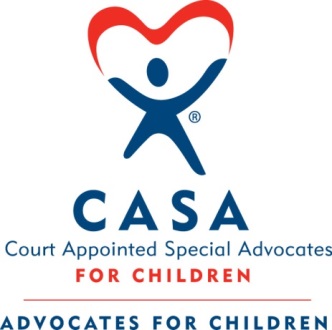 Tutoring ReferralTutoring #: _____________ (office use only)				Date:  				          Name of Youth being Referred:_____________________________________DOB:		              		AGE: 			 	Gender: 			GRADE:__________	              SCHOOL:__________________    DISTRICT:_________________Person making referral: 					Relation to youth: 			    Agency affiliation (if appropriate)_________________________________________________Contact information of referring party:_____________________________________________Does this youth have an active Dependency and Neglect Case?Is or has this youth been served by a CASA (Court Appointed Special Advocate) from Advocates for Children?  ____________ or another CASA agency?___________   Does this youth have a Legacy Mentor?_____________________If there is no CASA or Legacy Mentor how did you hear about our tutoring program?Please write a brief description about why you are referring this student for tutoring.Areas of Need. Please rate each item 1=highest need, 9= lowest need in light grey box and  at above or below grade level in darker grey1-9    At/Above/Below                                  1-9    At/Above/Below                         1-9    At/Above/Below Is the student currently on any specialized plans? (IEP, 504, Health, Behavior) If so, please indicate why they are on a plan.What is the student’s first language?     Is there any other language spoken in the home or by the parents/guardians?What is the youth’s current and past experience with school.  Student Currently Lives With (Required): Name: 								   Relationship:  	               	Phone:	   Home: 		                                               Cell: 	                           		Email (REQUIRED):		                                                                                			Address (REQUIRED):  			                                                                                               		City: 		                            	             	    State: 		    Zip Code: 	              	Medical and Safety Risk (Required):Safety Concerns: _______________________________________________________________________Allergies: _____________________________________________________________________________Medical Concerns:						               				Emergency Contact (Required): 		                                          		___________________               Any Pertinent Information To Best Facilitate a positive tutoring experience: _________________________________________________________________________________________________________________________________________________________________________________________________________________________________________________________________________________________________________________________________________________________________________________________________________________________________________If any section is left blank, please explain: _________________________________________________________________________________________________________________________________________________________________Please submit referral form to: 		Kim DiggsEducational LiaisonAdvocates For Children CASAKim_Diggs@adv4children.org  ReadingMathHomework WritingScienceStudy SkillsLanguage ArtsSocial Studies GED Preparation